Materials ListBuckets to hold samples from each sitePetri dishes to sort macroinvertebratesDissecting tray or some sort of pan for each group to have their own sample from the bucketsPlastic pipettes to transfer macroinvertebrates to petri dishesDissecting microscopeRubber boots if you have to walk in the waterAquatic nets, like a pool cleaning net, or a kick net made from  seine net and two sticks  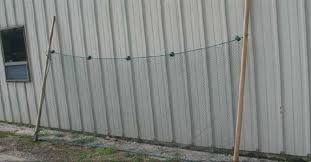 